«Всероссийский конкурс профессионального мастерства «Педагог-психолог России - 2020»Конкурсное испытание «Защита реализуемой психолого-педагогической практики» Описание реализуемой психолого-педагогической практики в рамках образовательного проекта «Развитие профессионального роста и творчества молодых педагогов посредством мотивации «Стартуем» 2020 годСодержание:Аннотация……………………………………………………………………3Проект «Развитие профессионального роста и творчества молодых педагогов посредством мотивации. «Стартуем»:Паспорт проекта ……………………………………………………….6Актуальность и новизна………………………………………..……...7Этапы реализации……………………………………………………...9Сведения о реализации первого года проекта………………………13Сценарий  демонстрируемого группового занятия    …………………14Библиографическая ссылка………………………………………………21Приложения………………...……………………………………………… 221.АннотацияСистема образования ЛМР одна из самых крупных в социальной сфере района. Она включает в себя 47 муниципальных образовательных учреждений (далее - ОУ), в том числе: 24 школы (2 школы с углублённым изучением отдельных предметов), 23 детских дошкольных, Интернат слабовидящих детей, Детский дом. Общее количество обучающихся в школах района составляет 5036 человек. Общее количество воспитанников в дошкольных образовательных учреждениях – 3043 человека. Не во всех ОУ района имеется ставка педагога-психолога. Для удовлетворения запросов по психологическому сопровождению ОУ была создана муниципальная психолого-педагогическая Служба, которая оказывает психологическую и логопедическую помощь населению. Ежегодно план работы педагога-психолога разрабатывается с учётом  актуального социально-экономического положения Лаишевского муниципального района Республики Татарстан.  Цели и задачи деятельности  формируются, исходя из запросов субъектов образовательного процесса, в соответствие с требованиями профстандарта и другими нормативными правовыми документами, регламентирующими деятельность педагога-психолога. Географическое положение района, а именно – близость к столице г.Казани, вносит свои коррективы в систему образования. В настоящее время наиболее острыми проблемами являются  отток и низкая мотивация к развитию молодых специалистов. Необходимость решения данных проблем легла в основу создания проекта: «Развитие профессионального роста и творчества молодых педагогов посредством мотивации «Стартуем». Целью данного проекта стало: Повышение социальной активности и раскрытие потенциала молодёжного педагогического сообщества. Для реализации поставленной цели обозначено решение следующих задач:выявление причин, препятствующих развитию и повышению профессионализма молодых педагогов, путем проведения психологических диагностик;проработка основных затруднений  педагогов с использованием психологических тренингов и занятий;вовлечение молодых педагогов в решение вопросов развития системы образования Лаишевского муниципального района;предоставление молодым возможности развития профессиональных компетенций и лидерских качеств;выявление творчески одарённых молодых работников;стимулирование интереса педагога к проектированию, исследованию, конструированию и другой творческой деятельности.психолого-педагогическое просвещение молодых специалистов.Предполагаемые результаты проекта:- повышение активности молодых педагогов в конкурсах;- повышение результативности;- удержание педагогов в профессии;      - рост профессионального мастерства.Являясь ответственной за психологическое сопровождение (одним из основных видов направлений деятельности педагога-психолога, согласно ФГОС ОО является оказание психологической, коррекционной помощи обучающимся и другим участникам образовательного процесса) в рамках данного  проекта, мною разработан цикл мероприятий по сопровождению молодых специалистов (экспертное заключение и рецензия получены РМО педагогов-психологов, заседание № 1 от 17.09.2019 г.), включающий в себя несколько этапов: подготовительный, основной и завершающий. На начальном этапе мною проведён диагностический мониторинг, отразивший проблемы и затруднения педагогов, их эмоциональное состояние, а также позволивший выявить их сильные стороны. Для реализации данного блока выбраны следующие методики:- опросник «Оценка профессиональной дезадаптации» О.Н.Родиной и М.А.Дмитриевой;-   методика диагностики мотивации к достижению успеха Т. Элерса;-  индивидуальные беседы, направленные на выявление групп ценностей, мотивов, целеполагания молодых учителей;-   методика определения психического выгорания А.А. Рукавишникова;-  анкетирование «Самооценка профессиональной деятельности учителя».На 1 ноября 2019 года диагностическое обследование прошли 149 педагогов.  В результате обследования были выявлены наиболее актуальные проблемы, на основании которых была выстроена работа в период реализации основного этапа.Проведены занятия с элементами тренинга, обучающие семинары, мастер – классы. Мною использованы такие методы, как наблюдение, опрос, интервью, психодиагностические тесты, эксперимент, моделирование, методы коррекции и развития.  Использованы информационно-коммуникационная, личностно-ориентированная и здоровьесберегающая технологии, отражающие требования профстандарта и ФГОС ОО.	На завершающем  этапе запланировано проведение повторной диагностики (в конце 2021-2022 уч.г.) с целью измерения изменений в профессиональной деятельности педагогов и их эмоционального состояния с использованием методики определения психического выгорания А.А. Рукавишникова и анкеты «Самооценка профессиональной деятельности учителя».МКУ «Управление образования Лаишевского муниципального района Республики Татарстан» Психолого-педагогическая служба Лаишевского МР РТПроект«Развитие профессионального роста и творчества молодых педагогов посредством мотивации. «Стартуем» г. Лаишево2019Паспорт проектаАктуальность и новизнаМолодым специалистам, которые только начинают свою профессиональную деятельность, трудно, особенно в первый год работы. Идет «проверка» со всех сторон: ученики, родители. И именно в этот момент прихода в школу важно поддержать и направить молодого учителя. Для реализации данных целей в районе была создана Ассоциация молодых педагогов, которая функционирует вот уже более пяти лет и включает в себя от 50 до 80 молодых педагогов, возраст которых не достиг 35 лет.Особенностью работы ассоциации является сотрудничество с 2017 г. с психологами района. Ведь психологическое здоровье молодого педагога является залогом успешности его педагогической деятельности. В данном направлении психологами проводятся встречи в виде тренингов, направленных на смягчение адаптационного периода, на осознание профессиональных страхов и пути их преодоления, на разрешение конфликтных ситуаций, командообразование и сплочение. Исходя из наблюдений и анализа работы ассоциации молодых педагогов, мною был сделан вывод о низкой заинтересованности педагогов в саморазвитии, прослеживается нежелание принимать участие в профессиональных конкурсах. С каждым годом увеличивается отток молодых специалистов из педагогической сферы, от чего, первоочерёдно страдают учащиеся, и, конечно же, этот факт негативно сказывается на качестве образования района. Возглавив Ассоциацию в сентябре 2019 г, встречи с психологами перестали ограничиваться лишь тренингами, были внедрены индивидуальные консультации, на которых обсуждаются профессиональные проблемы и трудности педагогов. Консультации носят сугубо конфиденциальный характер.Имея представление о существовании вышеуказанных проблемах, созрела необходимость в их решении.  Опираясь на имеющиеся данные, а также на теоретический и практический исследовательский материал, я разработала при финансовой поддержке Территориальной профсоюзной организации авторский проект «Развитие профессионального роста и творчества молодых педагогов посредством мотивации. «Стартуем» (далее - Проект). Новизна разработки заключается в комплексном подходе, а именно: психолого-педагогической, методической, а также материальной мотивации молодых педагогов к деятельности и саморазвитию. Целью данного проекта стало: Повышение социальной активности и раскрытие потенциала молодёжного педагогического сообщества. Для реализации поставленной цели обозначено решение следующих задач:вовлечение молодых педагогов в решение вопросов развития системы образования Лаишевского муниципального района;предоставление молодым возможности развития профессиональных компетенций и лидерских качеств;выявление творчески одарённых молодых работников;стимулирование интереса педагога к проектированию, исследованию, конструированию и другой творческой деятельности.психолого-педагогическое просвещение молодых специалистов.Участники проекта Педагоги образовательных организаций Лаишевского района, педагоги-психологи со стажем работы не более 5 лет.Срок реализации – 2 года.Риски проектаЭтапы реализации проектаI. Подготовительный этап.На начальном этапе проводится диагностический мониторинг, способствующий отразить проблемы и затруднения педагогов, их эмоциональное состояние, а также позволит выявить их сильные стороны. Для реализации данного блока выбраны следующие методики:- опросник «Оценка профессиональной дезадаптации» О.Н.Родиной и М.А.Дмитриевой;-   методика диагностики мотивации к достижению успеха Т. Элерса;-  индивидуальные беседы, направленные на выявление групп ценностей, мотивов, целеполагания молодых учителей;-   методика определения психического выгорания А.А. Рукавишникова;-  анкетирование «Самооценка профессиональной деятельности учителя». На основании полученных результатов, определяются индивидуальная работа с педагогами, а также формы и темы, предстоящих в 2020-2021 уч.г. мероприятий. 	На данном этапе проводится круглый стол с молодыми педагогами с целью знакомства педагогов с проектом.Сроки реализации: октябрь - ноябрь 2019г.II. Основной этап.     В течение года запланирован ряд мероприятий, направленных на сплочение, мягкую адаптацию, повышение эффективности в работе, а также проведение конкурса в рамках данного проекта. Определение приоритетных направлений работы.III. Завершающий этап.	На данном этапе запланировано проведение повторной диагностики и проведение итогового конкурса. Диагностика проводится с целью измерения изменений в профессиональной деятельности педагогов и их эмоциональном состоянии с использованием методики определения психического выгорания А.А. Рукавишникова и анкеты «Самооценка профессиональной деятельности учителя».4.План мероприятий по реализацииобеспечения профессионального роста и повышения активности молодых педагогов Ожидаемые результатыПо окончании проекта предполагается:наличие тенденции улучшения эмоционального состояния педагогов (отсутствие выгорания); принятие молодыми педагогами активного участия в запланированных мероприятиях;повышение профессиональных знаний путем посещения муниципальных и республиканских семинаров;рост профессионального мастерства педагогов;понижение количества оттока педагогов из профессии и переезд за пределы района.Сведения о реализации первого года проектаВ 2019-2020 уч.г. в работе с молодыми педагогами применялись наиболее эффективные формы взаимодействия: диспуты, конкурсы, работа в «малых группах», психологические тренинги, презентация творческих проектов, анализ ситуаций, развивающий деловую коммуникацию, личное лидерство, способность принимать обдуманные решения, умение аргументировано формулировать образовательные цели и задачи, изучение передового педагогического опыта. Именно такие формы работы ускоряют процесс вхождения молодого учителя в образовательную педагогическую среду.Для реализации поставленных целей и задач в начале года был составлен план работы, включающий в себя наиболее актуальные темы и проблемы молодых педагогов. Согласно плану в течение учебного года очно была проведена большая часть мероприятий. В связи с эпидемиологической ситуацией, было принято решение о перенесении некоторых мероприятий на следующий учебный год.- В сентябре-октябре 2019 года были проведены диагностические исследования с целью выявления проблем и затруднений педагогов, их эмоционального состояния, а также выявления их сильных сторон;- Согласно результатам проведённых диагностик, в ноябре 2019 г. педагогом-психологом ППС Аюкаевой Ильмирой Наиловной было проведено занятие  с элементами тренинга для новоиспечённых педагогов:  «Использование методов эмоционально - образной терапии с целью проработки основных проблем в профессиональной деятельности начинающего педагога»;- 14.01.2020г  на базе МКУ «Управление образования» прошел семинар на тему: «Мотивация молодых педагогов как маркер позитивных изменений в образовании». На данном мероприятии принял участие педагог из лицея «Иннополис», а также  психологи психолого-педагогической службы района с мастер-классом «Приемы эффективности педагога»;- в феврале на базе МБОУ «Гимназия №1» прошёл семинар для молодых специалистов «Творчество как необходимый компонент профессиональной деятельности педагога». На данном семинаре участники конкурсов профессионального мастерства «Учитель года» поделились своими мастер-классами: «Использование методов эмоционально - образной терапии с целью проработки основных проблем в профессиональной деятельности начинающего педагога», «Опыт scrum –трансформации уроков: цель, действие, результат».Семинар, запланированный на апрель 2020, «Активные методы обучения в школе», а также тренинг «Личностный рост педагога» будут проведены в октябре 2020года.Показателем эффективности работы с молодыми специалистами является раскрытие их профессионального потенциала, привлечение к участию в общественной жизни, развитие творческих способностей, формирование потребности в самообразовании и повышении квалификации, формирование стремления к овладению инновационными технологиями обучения и воспитания. Так, достижениями молодых специалистов стали за 2019-2020 учебный год стали:-победитель муниципального этапа всероссийского конкурса «Учитель года – 2020», участник финального этапа Никиткова А.Н.- Аюкаева Ильмира Наиловна победитель муниципального и зонального этапа, участник республиканском этапа конкурса «Педагог-психолог – 2020»;- 2020 год – Валиева Л.Р., Аюкаева И.Н. - 3 место в Межрегиональном конкурсе авторских методических разработок в сфере воспитания и образования детей;- 2020 год -  Валиева Л.Р., Аюкаева И.Н. -  3 место в межрегиональной педагогической олимпиаде;- 2020 год -  участие специалистов в качестве спикеров на межрегиональном семинаре для молодых педагогов, проведение мастер-класса и тренинга.Таким образом, результаты  реализации проекта за первый год убеждают в том, что планомерная работа с молодыми учителями по повышению профессионального мастерства имеет положительную динамику, но решающим фактором в ней является стремление и желание самого молодого учителя.Задачи на 2020-2021 учебный год: - продолжить работу по реализации проекта;- повысить общедидактический и методический уровень педагогов;- повысить уровень наставнической деятельности;- внедрить программу мотивации педагогов для повышения профессиональной активности молодого педагога.Сценарий занятия с элементами тренинга: «Проработка основных проблем на начальных этапах в профессиональной деятельности молодого педагога с использованием отдельных элементов метода эмоционально-образной терапии»Опираясь  на основную тематику  нашей Службы в уходящем учебном году, где основной акцент был направлен на работу с молодыми педагогами, было решено проводить  занятие с элементами тренинга, в котором используются отдельные элементы и техники ЭОТ.Данный метод основан на непосредственной работе с чувством или эмоциональным состоянием, через нахождение его образного выражения и последующей его трансформации.Цель: проработать основные проблемы, с которыми сталкиваются молодые специалисты в начале своей педагогической деятельности, на основании проведенных диагностических исследований.Задачи: 1. определить основные проблемы; 2. осветить пути решения; 3. мотивировать педагогов к решению обозначенных ими проблем;4. улучшить эмоциональное состояние педагога.Ход занятия.1 этап. Организационный момент. Постановка проблем.Психолог: Молодые педагоги, вспомните свои первые шаги в школе, правда, ведь нельзя сказать, что это было романтично, как это казалось в институте. С какими проблемами сталкивается молодой педагог? Ответы педагогов.Психолог: Как реагирует человек, когда  сталкивается с любой проблемой?Ответы педагогов.Психолог:  Проблема - это то, что вызывает дискомфорт, мучения, страдания, а решение всегда связано с уверенностью, спокойствием, возможностями. Как же совершить этот шаг - от страданий к возможностям?  Как вы думаете, чему будет посвящено наше занятие?...Ответы педагогов.Психолог: Вы оказались близки. Тема занятия с элементами тренинга: «Проработка основных проблем на начальных этапах в профессиональной деятельности молодого педагога с использованием отдельных элементов метода эмоционально-образной терапии» (демонстрация слайда 2).Сегодня мы с вами поговорим о проблемах первых лет работы в школе. Для того, чтобы наш разговор был продуктивнее, предлагаю вам посетить 3 важные комнаты. Вы готовы? Начнём наш путь.2 этап. Диагностический.Психолог: Итак, вы попали в комнату №1 «Страдания» (приложение 1). Эта комната специально создана для того, чтобы в ней рассказывали о трудностях и проблемах в профессиональной деятельности. У вас появилась уникальная возможность пожаловаться, выговориться, как следует, в других комнатах делать это строго запрещено. На столе перед собой вы видите чистый лист, ваша задача - вписать в него те проблемы, с которыми вы столкнулись в начале своей педагогической деятельности. Центр оставьте пустым, на выполнение задания даётся 10-15 минут.По истечению времени психолог предлагает ознакомиться с наиболее актуальными проблемами, выявленными в результате ранее проведённой диагностике со всеми молодыми педагогами района (слайд 3).Психолог: Таким образом, ваш рассказ о Проблеме материализовался. Этот лист исключительно ваш, и посвящён только вашему состоянию, поведению и всем мыслям, связанным с Проблемой. Всмотритесь в данный лист, проживите эти проблемы, вспомните своё состояние, когда возникают Проблемы. В центре нарисуйте себя в этом состоянии, либо можете приклеить представленного героя (приложение 2, слайд 4), если считаете, что он передаёт ваше состояние на данный момент.Завершили. Следующим этапом предлагаю провести упражнение, для этого я вам раздаю мелкие камешки и прошу положить их в свою обувь, теперь пройдитесь, работы можете оставить на столах.Психолог:  Поделитесь своими ощущениями. Ответы педагогов.Психолог: Как можно быстро и эффективно решить данную проблему?Ответы педагогов.Психолог: Возьмите свои работы со столов. Глядя на результат своей проделанной работы, всё ещё ощущая дискомфорт в ногах, прошу ответить на следующие вопросы:-Вы готовы решать свои проблемы?Ответы педагогов.Психолог: Мы можем двигаться дальше?Ответы педагогов.Психолог: Я правильно поняла: Вы хотите стать Автором своей жизни или всё-таки остаться вместе со своими проблемами и ничего не менять?Ответы педагогов.Психолог: Рада слышать, поэтому дарю вам книгу под названием «Я-Автор своей жизни» (приложение 3). Но прежде чем продолжим наш путь, предлагаю решить одну из проблем здесь, и сейчас. Как думаете, о чём идёт речь?Ответы педагогов.Психолог: Молодцы! Освобождайтесь от камушек. 3 этап. Основной.  Этап просвещения, коррекции.Комната №2 «Мастерская» (приложение 4). Психолог: Я рада вас приветствовать в мастерской, сюда попадают только те, кто готов писать свою историю жизни сам. У вас в руках «книжка» - да, листов в ней мало, но всё в ваших руках…Первым делом прошу подписать книгу и нарисовать свое представление новой себя: улыбающейся, полной сил, решимости идти вперёд, и писать свою историю самостоятельно.Входя в комнату, вы решили проблему с камешками, я предлагаю вам решить остальные и написать пути решения в свою книгу. Начнём с наиболее частотных:1.	Неумение грамотно рассчитать время урокаКакие пути решения видите? Правильно, подытожим:- тщательнее готовиться к уроку;- рассмотреть методические пособия и рекомендации;- обратиться к опытным помощникам, наставникам.2.	Трудности во взаимоотношениях с родителямиКак эту проблему будете решать? Действительно следует искать поддержки не от родителей, а от самих детей, которые в настоящее время, несмотря на всю критику, обрушивающуюся на них, остаются добрыми и милосердными. Именно тепло детских сердец будет стимулом к работе, благодаря которому все проблемы и трудности отойдут на второй план. Если вкратце:- дружить с детьми, заботливый и любящий родитель прочувствует все через них.3.	Отсутствие авторитета в глазах ребенкаОчень редко, когда сразу же у всех детей одновременно зарабатываешь авторитет.  Это нормально не завоевать авторитет у всего класса сразу, начните с малого: сначала это будут учащиеся, увидевшие в учителе притягательные для них качества, затем присоединятся их друзья, товарищи и просто те, кто не способен остаться в стороне;- грамотно распределять обязанности детей, вовлекать всех в работу;- влюбить детей в свой предмет.4.	Нарушение дисциплиныХочется обратить внимание на тот момент, что если нарушает дисциплину весь класс, то вам уважаемые педагоги необходимо пересмотреть стиль преподавания урока.-поменять стиль преподавания;-искать поддержку у класса;-заинтересовать учеников, не давать им свободного времени «на глупости», занимать их постоянно;-не прибегать к помощи других.5.	Неуверенность в своих знаниях Приобретение опыта сопровождается как положительными, так и отрицательными чувствами, и эмоциями. Анализируйте- это поможет не только прояснить достоинства и недостатки урока, но и избежать дальнейших ошибок в будущем.-опыт приходит со временем;-анализировать, это поможет избежать дальнейших ошибок.Психолог: Посмотрите свою книгу. Нравится?  Готовы продолжать писать?Ответы педагогов.Психолог: А что сделаете с предыдущим листом, который вы сотворили в 1 комнате? Ответы педагогов.Психолог: Что чувствуете? Ответы педагогов.Психолог: Обратите внимание на экран (слайд 5). Что же вы видите впереди?Ответы педагогов.Психолог: Правильно дороги. Что символизирует дорога? Ответы педагогов.Психолог: Перед вами открылась дверь в 3 комнату4 этап. Заключительный: закрепление, рефлексия.Комната №3 «Возможностей» (приложение 5) Психолог: Неизвестно, по какому пути вы в конечном итоге пойдете, однако помните, что в бесконечном пространстве возможностей он существует, причем в нескольких вариантах. Проходите, располагайтесь, прошу написать в книге то, что характеризует ваше состояние на данный момент.Психолог: Поделитесь тем, что вы написали.Ответы педагогов.Психолог: В завершение хочу обратить ваше внимание на слова великого китайского мудреца Лао Цзы (слайд 6):  «Тот, кто побеждает других силён, а тот, кто побеждает себя могуществен» - надеюсь, эти слова станут вашим девизом.«Вы - авторы своей жизни?», если считаете, что да, книгу оставьте у себя, пишите дальше историю своей жизни. Если считаете, что нет, прошу оставить книгу на столе.Библиографическая ссылка1.	Дубицкая Е.А., Сотникова М.С. ИЗ ОПЫТА СОПРОВОЖДЕНИЯ ПРОФЕССИОНАЛЬНОЙ АДАПТАЦИИ МОЛОДОГО УЧИТЕЛЯ В УСЛОВИЯХ РЕАЛИЗАЦИИ НОВЫХ ОБРАЗОВАТЕЛЬНЫХ СТАНДАРТОВ // Современные проблемы науки и образования. – 2016. – № 4. — URL : http://www.science-education.ru/ru/article/view?id=25021;2.	Балагурова, М. С. Методическое сопровождение педагога как условие его профессионального становления / М. С. Балагурова. — Текст : непосредственный // Молодой ученый. — 2018. — № 25 (211). — С. 288-291. — URL: https://moluch.ru/archive/211/51535.3.	Андреева Л.Д. ПСИХОЛОГО-ПЕДАГОГИЧЕСКОЕ СОПРОВОЖДЕНИЕ МОЛОДОГО УЧИТЕЛЯ В УПРАВЛЕНЧЕСКОЙ КУЛЬТУРЕ // Успехи современного естествознания. – 2011. – № 1. – С. 170-172. —  URL: http://www.natural-sciences.ru/ru/article/view?id=15770.4.  	Антоновсий С.В. Использование тренинговых систем в работе с учителями общеобразовательных школ / Теоритические и прикладные проблемы психологии личности. Сборник статей VIII Всероссийской научно-практической конференции. Пенза: Приволжский Дом знаний,2010.-С.116-118.5.	 Линде Н.Д. Методы активного воздействия на образы в психотерапевтической практике.   В: Материалы кафедральной научной сессии профессорско-преподавательского состава и аспирантов. – Институт молодежи, М., 1966.    6.	  Линде Н.Д. Воздействие на состояние субъекта через образное представление этого состояния. В.: Современные направления психотерапии и их клиническое применение (мат. Всесоюзной конференции психологов.), М., 1996, стр.147.      7.	 Линде Н.Д. Трансформация образа как метод изменения эмоционального состояния.         Журнал практического психолога. №8, 1998, стр.50-60.Приложение 1Комната №1«СТРАДАНИЯ»Приложение 2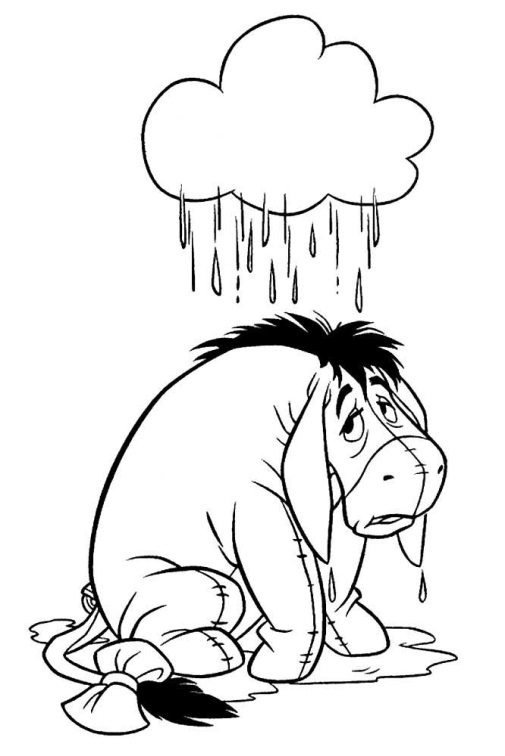 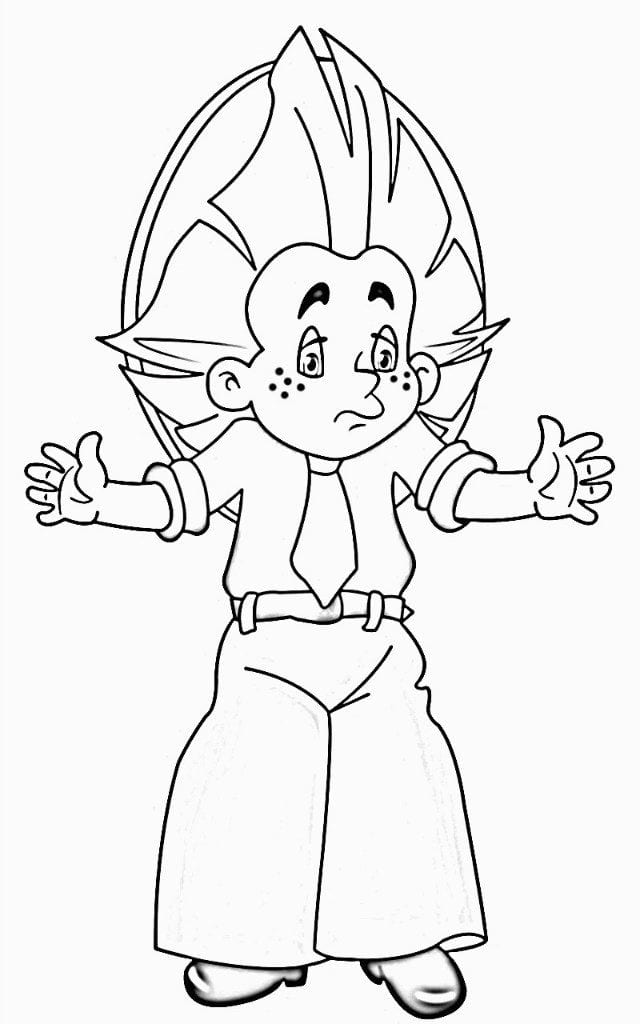 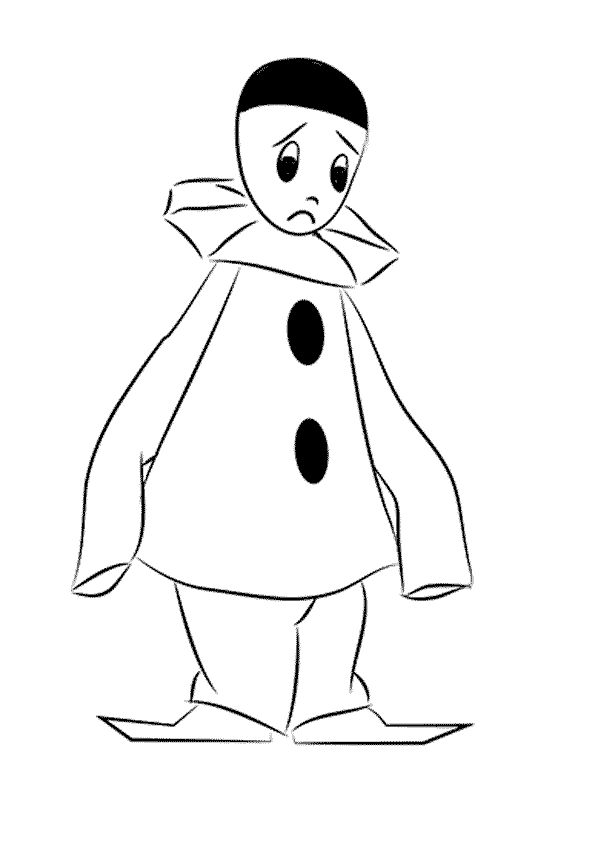 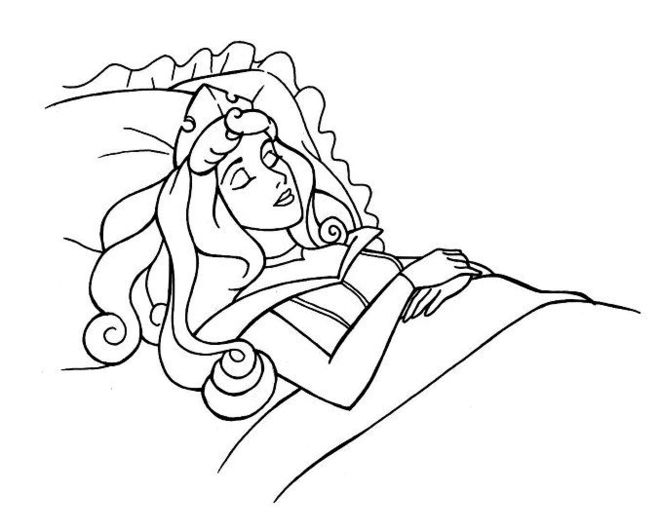 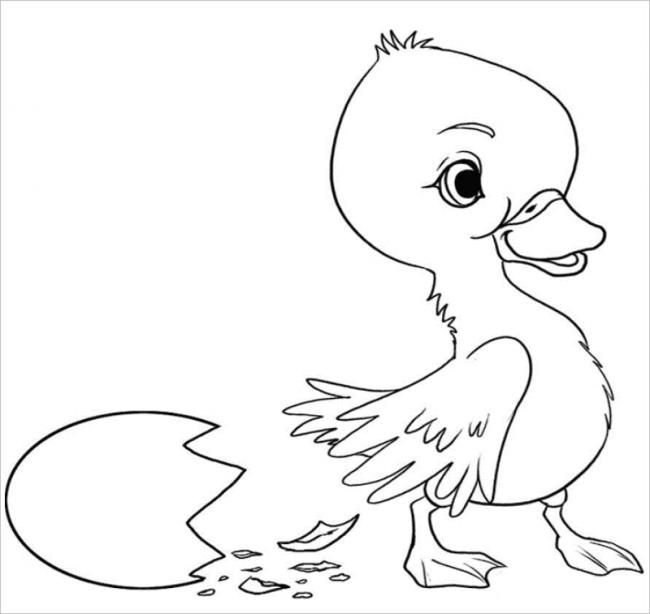 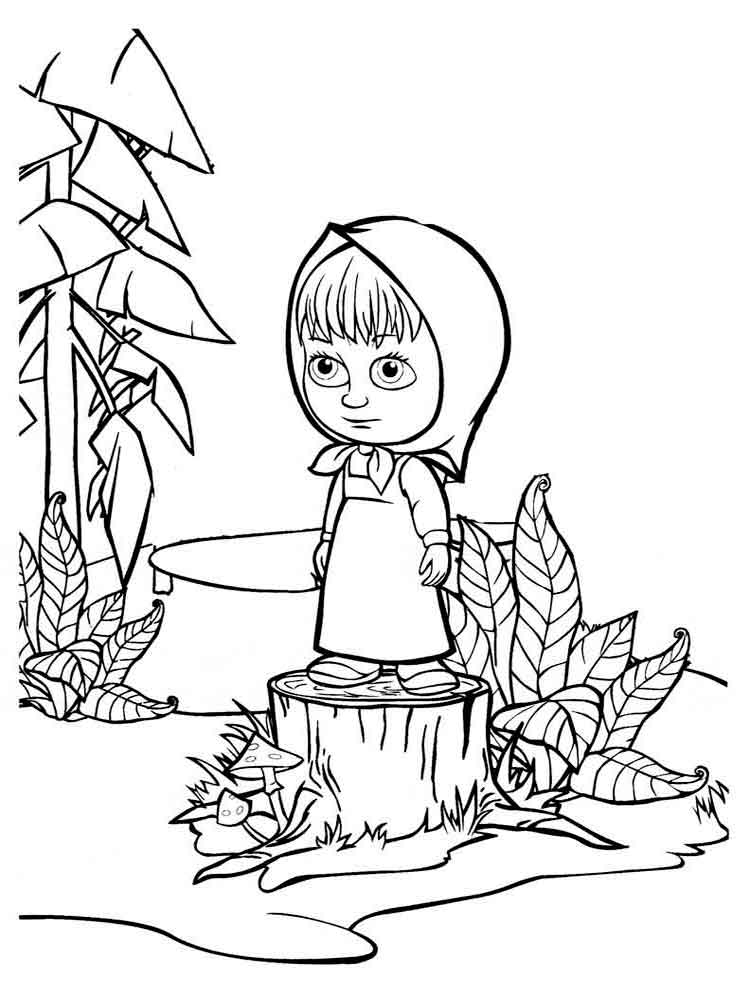 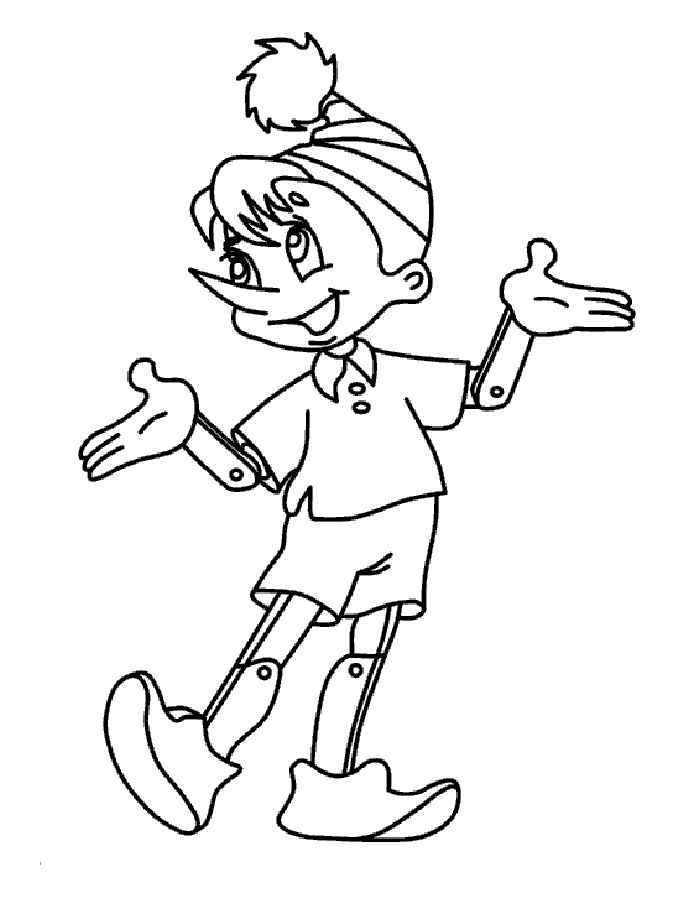 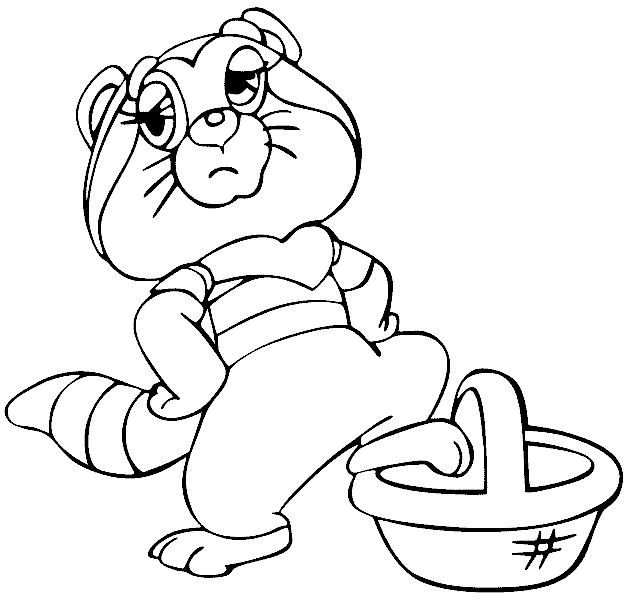 Приложение 3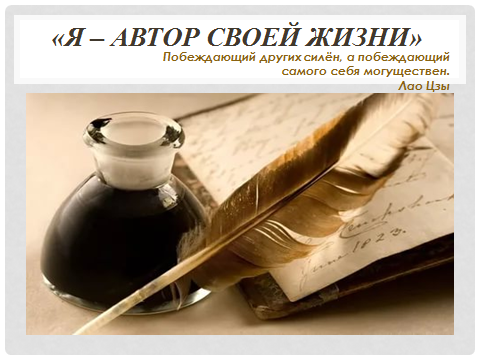 Приложение 4Комната №2 «МАСТЕРСКАЯ»Приложение 5Комната №3 «ВОЗМОЖНОСТЕЙ»Аюкаева Ильмира Наиловна, педагог-психолог  Психолого – педагогической службы  Лаишевского муниципального района Республики Татарстан  ТемаРазвитие профессионального роста и творчества молодых педагогов посредством мотивацииАдресацияпроекта Молодые педагоги Автор проектаВалиева Лилиана РашидовнаЦелевая аудиторияПедагоги образовательных организаций Лаишевского район со стажем работы не более 5 лет.Время реализации01.09.2019г. – 01.09.2021г.Цель проекта:Задачи проекта:        Повышения профессиональной и творческой  активности молодёжного педагогического сообщества.вовлечение молодых педагогов в решение вопросов развития системы образования Лаишевского муниципального района;предоставление молодым возможности развития профессиональных компетенций и лидерских качеств;выявление творчески одарённых молодых работников;стимулирование интереса педагога к проектированию, исследованию, конструированию и другой творческой деятельности.психолого-педагогическое просвещение молодых специалистовПредполагаемые результаты- повышение активности молодых педагогов в конкурсах;- повышение результативности;- удержание педагогов в профессии;- рост профессионального мастерства.РискПути преодоления риска1. Препятствия со стороны педагоговОсуществление разъяснительной работы, привлечение на принципе добровольности2. Перегрузка педагоговСогласование плана работы  образовательных организаций и методических объединений№ЭтапыСрокиОтветственные2019-2020 учебный год2019-2020 учебный год2019-2020 учебный год2019-2020 учебный годI1.Подготовительный этапОпределение приоритетных направлений работыСентябрьМетодист-психолог, председатель ассоциации молодых педагогов2.Диагностирование затруднений педагогов и планирование работы по их преодолениюВ течение годаПедагоги-психологи ППС, методист-психолог, председатель ассоциации молодых педагоговII1.Основной этапОрганизация проведения тематических семинаров (теоретических, методических, практических) по направленностям с участием социальных партнеров В течение годаПедагоги-психологи ППС, методист-психолог, председатель ассоциации молодых педагогов, РМО по предметам, социальные партнеры2.Проведение психологических тренингов, занятий, консультаций с педагогами по результатам проведённых диагностикНоябрь-декабрьПедагоги-психологи ППС, методист-психолог3.Организация проведения мастер-классов педагогов и др. мероприятий.В течение годаПедагоги-психологи ППС, методист-психолог, председатель ассоциации молодых педагогов, РМО по предметам4.Психолого-педагогическое сопровождение педагогов сферы воспитания и дополнительного образования детейПедагоги-психологи ППС, методист-психолог, председатель ассоциации молодых педагогов5.Оказание методической помощи и консультирование педагогов по проведению городских и районных мероприятий - конференций, семинаров, конкурсов,  фестивалей.В течение годаМетодист-психолог, председатель ассоциации молодых педагогов2020-2021 учебный год2020-2021 учебный год2020-2021 учебный год2020-2021 учебный год6.Оказание помощи в обобщении и презентации опыта работы педагогов на различных уровнях В течение годаМетодист-психолог, председатель ассоциации молодых педагогов7.Обработка методических материалов педагогов по проведению мастер-классов, открытых занятий, мероприятий, методических рекомендаций по организации и проведению классных часов и мероприятийВ течение годаМетодист-психолог, председатель ассоциации молодых педагогов8.Организация и проведение  мероприятий  по стимулированию  и  поддержке  творческой активности  молодых педагогов  В течение годаМетодист-психолог, председатель ассоциации молодых педагогов9.Повышение профессиональных компетенций по вопросам взаимодействия с учащимися, с родителями и коллегамиВ течение годаПедагоги-психологи ППС, методист-психолог, председатель ассоциации молодых педагогов10.Организация и проведение конкурса «Стартуем»В течение годаМетодист-психолог, председатель ассоциации молодых педагогов11.Информационное сопровождение мероприятий В течение годаЗаместитель председателя ассоциации молодых педагогов12.Проведение индивидуальных консультаций В течение годаПедагоги-психологи ППС1.III. ЗаключительныйВторичная диагностика педагоговСентябрь 2021гПедагоги-психологи ППС, методист-психолог, председатель ассоциации молодых педагогов 2Организация и проведение итогового конкурсасентябрьМетодист-психолог, председатель ассоциации молодых педагогов